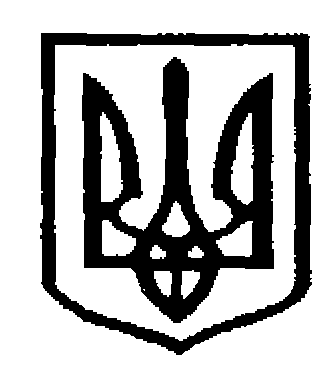 У К Р А Ї Н АЧернівецька міська радаУ П Р А В Л I Н Н Я   О С В I Т Ивул. Героїв Майдану, 176, м.Чернівці, 58029 тел./факс (0372) 53-30-87,  E-mail: osvitacv@gmail.com  Код ЄДРПОУ №02147345НАКАЗПро внесення змін до соціальнихпаспортів ЗНЗ міста	На виконання плану роботи управління освіти міської ради на 2017/2018 н.р., з метою захисту законних прав та інтересів дітей пільгових категорій, оновлення даних щодо пільгового контингенту в ЗНЗ міста,НАКАЗУЮ:Керівникам ЗНЗ міста:1.1. Внести зміни до соціальних паспортів закладів (станом на 01.01.2018) згідно з формою (додаток 1).1.2. Забезпечити наявність документів, що підтверджують статус кожної дитини.1.3. Подати в управління освіти міської ради (каб. 98) оновлені соціальні паспорти закладів та відповідні списки згідно з графіком (додаток 2).Покласти персональну відповідальність на керівників ЗНЗ міста за достовірність інформації у соціальних паспортах закладів.Головним спеціалістам, відповідальним за заклади, здійснити експертизу соціальних паспортів.Головному спеціалісту управління освіти Делечук Л.М. до 05.01.2018 підготувати  узагальнений соціальний паспорт ЗНЗ м. Чернівців. Контроль за виконанням  даного наказу залишаю за собою.Начальник управління освітиЧернівецької міської ради                                                              С.В.МартинюкВиконавець:Головний спеціаліст управління освіти міської ради                                                     С.С.Кізіма Погоджено:Заступник начальника управління освітиЧернівецької міської ради                                                              О.Л.Кузьміна                             Додаток 1                                              										до наказу управління освіти                                                      										Чернівецької міської ради                                              										від 02.01.2018 №1 Соціальний паспорт ___________________ станом на 01.01.2018(назва ЗНЗ)                                         Додаток 2                                              до наказу управління освіти                                                      Чернівецької міської ради                                              від 02.01.2018 №1 Графік подачі соціальних паспортів ЗНЗ міста02.01.2018                                                                                                                                                                          №1 Навчальний закладкількість учнів у школікількість дітей-сиріткількість дітей, позбавлених батьківського піклуваннякількість напівсиріткількість сімей, батьки яких виїхали за кордонкількість сімей, батьки яких виїхали за кордонкількість сімей, батьки яких виїхали за кордонкількість багатодітних сімейкількість дітей з багатодітних сімейкількість дітей з малозабезпечених сімейкількість дітей-інвалідівкількість дітей-інвалідівкількість дітей-інвалідівкількість дітей-чорнобильцівкількість дітей в/службовців, які загинули під час виконання службових обов'язківкількість дітей працівників правоохоронних органів, які загинули під час виконання службових обов'язківкількість сімей з дітьми, які перебувають у складних життєвих обставинахкількість дітей, що виховуються у сім'ях, які  перебувають у складних життєвих обставинахкількість дітей, батьки яких перебувають у зоні АТОкількість дітей, які приїхали із АРК та східних областей України (Луганська , Донецька області)кількість дітей групи ризикукількість дітей групи ризикукількість дітей групи ризикукількість дітей групи ризикукількість дітей групи ризикукількість обдарованих дітейНавчальний закладкількість учнів у школікількість дітей-сиріткількість дітей, позбавлених батьківського піклуваннякількість напівсирітодин з батьків за кордономобоє батьків за кордономкількість дітей в таких сім'яхкількість багатодітних сімейкількість дітей з багатодітних сімейкількість дітей з малозабезпечених сімейнавчаються у школіна індивідуальному навчанніінклюзивна форма навчаннякількість дітей-чорнобильцівкількість дітей в/службовців, які загинули під час виконання службових обов'язківкількість дітей працівників правоохоронних органів, які загинули під час виконання службових обов'язківкількість сімей з дітьми, які перебувають у складних життєвих обставинахкількість дітей, що виховуються у сім'ях, які  перебувають у складних життєвих обставинахкількість дітей, батьки яких перебувають у зоні АТОкількість дітей, батьки яких загинули під час АТО та Євромайданукількість дітей, які приїхали із АРК та східних областей України (Луганська , Донецька області)перебувають на внутрішньошкільному облікуна обліку в кримінальній міліціїна обліку в службі у справах неповнолітніхсхильні до бродяжництва/жебракуваннясхильні до пияцтва, тютюнопаління, наркоманіїкількість обдарованих дітейДатаЧасЗакладиВідповідальний за експертизу04.0114-00Гімназія №2, ЗОШ №3, 17, 28, 33, 39, НВК «Любисток»Застанкевич І.Л.04.0114-40Гімназія №5, ліцей №1, ВСЛІ, ЗОШ №5, 6, 19, 27, 30, 41Кізіма С.С.04.0115-20Гімназія №3, ЗОШ №2, 4, 13, 16, 20, 38, НВК «Берегиня»Воробець Г.П.04.0116-00Гімназія №1, ЗОШ №1, 10, 24, 25, 37Починок А.І.04.0116-40ЗОШ №8, 14, 40, НВК «Лідер»Цуркан В.В.04.0117-00Гімназія №6, ЗОШ №11, 31, ліцеї №2, 3, 4Попович Л.Д.04.0117-30Гімназії №4, 7, СЗОШ №22Кузьміна О.Л.